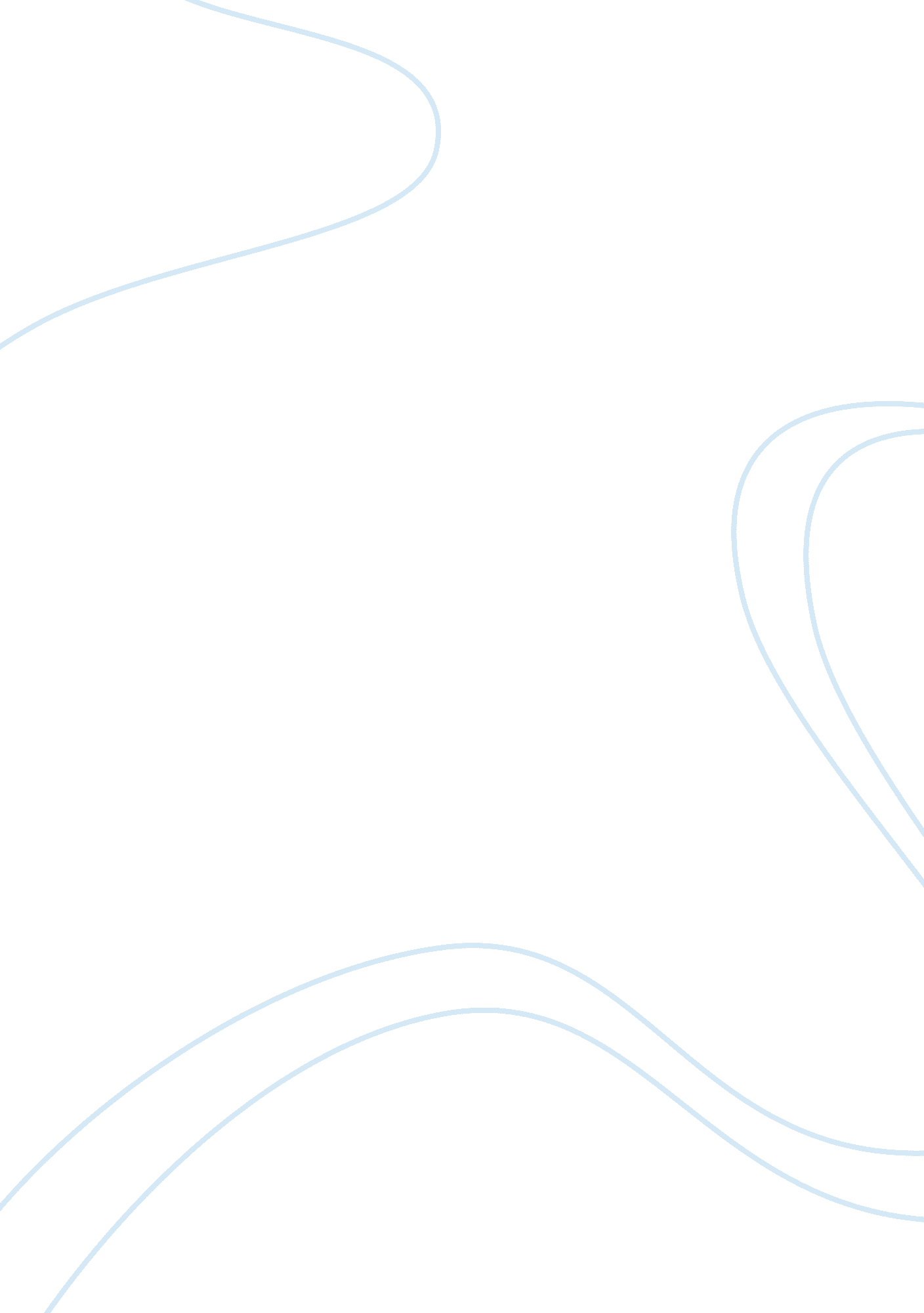 Holy bible vs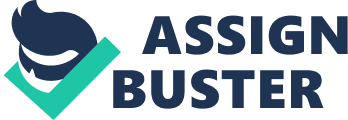 The Holy Bible vs. Koran The Holy Bible vs. KoranWhen comparing the Holy Bible to the Koran there are a lot of things that they have in common and there are a lot of things that they do not have in common. But the thing to remember is that even though they have many things in common it is how you receive and use the information given to you. They may be worded somewhat the same but their meanings are different. These are some of the things that they have in common or that they agree on. In the form of worshipping and how a human should worship is somewhat different. The bible states “ In Lystra there sat a man crippled in his feet, who was lame from birth and had never walked. He listen to Paul as he was speaking. Paul looked directly at him, saw that he had faith to be healed and called out, “ Stand up on your feet!” at that, the man jumped up and began to walk. When the crowd saw what Paul had done, they shouted in the Lycaonian language, “ The gods have come down to us in human form!” Barnabas they called Zeus, and Paul they called Hermes because he was the chief speaker.”? (Acts 14: 8-12, Holy Bible) This means that if you belive in God and has faith in him if you worship him and he in return will help you. The Koran states that there is no other God and that others defied the messiah, son of Mary and that they are to worship only one God. ??? There is no God except he???. (9: 31, Koran) This is interpreted as there is only one God and that you shall only worship him. Both of these passages are written differently but they have the same meaning. Not only is the worshiping something that they agree on but there are other parts of both that are similar. The Holy Bible vs. KoranBoth the Holy bible and the Koran believe that god sees hears and knows all. They both believe that God never sleeps and no matter what he knows what you are thinking and that he sees all. They also agree on other forms of worshipping such as worshipping angels, and that you should not worship any other Gods. With all the things that they both agree on there are many differences. There are things that both the Holy Bible and the Koran disagree on. The Holy Bible says that the lord made heaven and earth in six days and that on the seventh day the lord rested. The Koran says that heaven and earth and everything else were created in six days and on the seventh day they were not tired at all. There is similarity in this but the difference is that the holy bible states that he rested on the seventh day and the Koran says that he was not tired at all. Another thing that is disagreed upon is ??? How long will you forget me, O lord??? (Psalm 13: 1, Holy Bible) ??? He said, “ The knowledge thereof is with my Lord in a record. My Lord never errs, nor does He forget. ???(20: 52, Koran). Both of these are very different. The Koran teaches that if you kill or are killed that you will return to the garden of Paradise. The thing that gets to me in this is that it states you will return to the garden of paradise where you will enjoy many things like ??? Sex with Virgins, Pleasant food and drink??? ( Koran 9: 111) this just seems like something that should not be in religion. The Holy bible says that if you believe in the Lord Jesus Christ that you will enjoy eternal bliss in heaven. This holy bible is more discrete. The Koran also says that if you worship any other god then you will be punished and that this will be given to you on the The Holy Bible vs. KoranDay of Judgment. The Holy Bible states that if you reject him then you will suffer eternal torment in hell. Even though both the Koran and the Holy Bible are different and alike in many ways they are both to different religions. The one that is easier to read and understand is the Koran. The Koran is written in a readable text. The Holy bible is written in a text that needs to be analyzed and then you may understand it. 